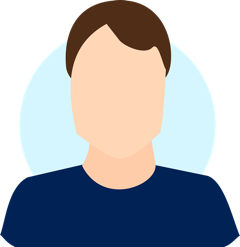 full name – job title 	Mobile: 12 34 56 78E-mail: mail@mail.comyourwebaddress.comProfile				   Write a profile text about yourself. Include: Professional experience and achievements and shortly about your educational background if relevant for the project. Relevant personal and social competences – again matched to the requirements of the kind of job you apply for.Describe how you can contribute to the given project, ideally mention previous experience with successful handling of the same kind of project/tasks.Make sections to structure the text and make it easy to read. Keep the profile text short and consistent with the job you, as a rule of thumb max. half a page.Career				   [Explain in detail, where you have worked, what kind of tasks you have had and who/what you have been responsible for. Make the order chronologically and start with your most recent employment. Set it up in points to give a better overview of your tasks.]Job title at company									      From month year – To month year [Short text about your responsibilities and achievements] Your primary tasks:Task 1Task 2Task 3Task 4Job title at company									      From month year – To month year [Short text about your responsibilities and achievements] Your primary tasks:Task 1Task 2Task 3Task 4Job title at company									      From month year – To month year [Short text about your responsibilities and achievements] Your primary tasks:Task 1Task 2Task 3Task 4Job title at company									      From month year – To month year [Short text about your responsibilities and achievements] Your primary tasks:Task 1Task 2Task 3Task 4Job title at company									      From month year – To month year [Short text about your responsibilities and achievements] Your primary tasks:Task 1Task 2Task 3Task 4Education/Courses				    [Write your educations/courses and start with the most recent][Education/course, place of education/course organizer, level]			[Year]Languages				    [Language 1]		[Your level][Language 2]		[Your level][Language 3]		[Your level][Language 4]		[Your level]Certifications				   [Write your certifications in points and chronologically – Start with the most recent][Certificate 1]												[Year][Certificate 2]												[Year][Certificate 3] 												[Year][Certificate 4] 												[Year]Selected references				    Project experience				    [Write your project experiences – Start with the most recent or select your most influential projects]Period:From - ToClient:Client nameProject description[Short text about responsibilities and achievements]Your primary tasks:Task 1Task 2Task 3Task 4Role[Insert your role]Technologies[Insert the technologies, that you have used]Period:From - ToClient:Client nameProject description[Short text about responsibilities and achievements]Your primary tasks:Task 1Task 2Task 3Task 4Role[Insert your role]Technologies[Insert the technologies, that you have used]Period:From - ToClient:Client nameProject description[Short text about responsibilities and achievements]Your primary tasks:Task 1Task 2Task 3Task 4Role[Insert your role]Technologies[Insert the technologies, that you have used]Period:From - ToClient:Client nameProject description[Short text about responsibilities and achievements]Your primary tasks:Task 1Task 2Task 3Task 4Role[Insert your role]Technologies[Insert the technologies, that you have used]